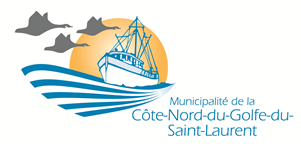 2Formulaire de demande  / Request formPermis & Certificat /Permits &CertificatesCHEVERY, CTÉ DUPLESSIS, (Québec) G0G 1G0                    TÉL: (418) 787-2244 Installation septique/Septic Installation	 Branchement d’aqueduc/Waterline connectionNom /Name :	# Licence RBQ/RBQ licence #:	Adresse/Address :	Ville /City :			Province/Province :		Code Postal/Postal Code :	Tél/Tel:			Cell:		Courriel/e-mail:	 Propriétaire ou demandeur/Owner or requester	 Entrepreneur/Business	 Municipalité/Municipality*si même qu’à le section précédente, ne pas complété / if the same as previous section, do not completeNom de l’entrepreneur/Name of business :	# Licence RBQ/RBQ licence #:	Adresse/Address :	Ville /City :			Province/Province :		Code Postal/Postal Code :	Tél/Tel:			Cell:		Courriel/e-mail:	Nom de l’ingénieur/Name of engineer :	Adresse/Address :	Ville /City :			Province/Province :		Code Postal/Postal Code :	Tél/Tel:			Cell:		Courriel/e-mail:	Adresse des travaux/Address of work :	Lot :		Zone: 		Matricule/File number: 	Date des travaux/Date of work:	Début/Start:		Fin/End:	Coût des travaux/Works cost:		Nombre de chambre à coucher/Number of bed rooms :		Installation d’une fosse septique/Installation of a septic tank :	 Oui/yes	 Non/noInstallation d’un champ d’épuration/Installation of a weeping system 	 Oui/yes	 Non/noType de système de traitement secondaire/Type of secondary treatment system :	Veuillez faire parvenir votre formulaire complete à l’inspecteur municipal à l’adresse suivante :Please submit this completed form to the Municipal Inspector at the following coordinates:Courriel/e-mail: rowsell.crystal@gmail.comFax : 418-787-2246* Coût du permis & certificat / Cost of permits & certificates :		$30.00 * Chèque payable à la / Check payable to the :		Municipality Côte-Nord du Golfe-St-Laurent